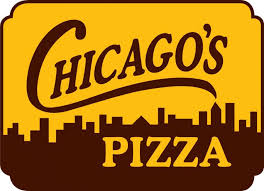 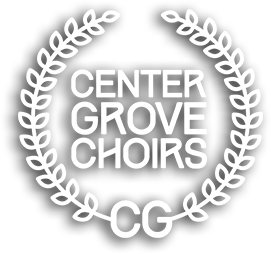 This is an awesome and SUPER easy fundraiser!Everyone eats pizza!   We will run this fundraiser multiple times this school year – approx. once each of the remaining grading periods. Sales begin on Wednesday, August 11th and run until Wednesday, August 25th.  Pizza cards are good for ONE LARGE 1-TOPPING PIZZA and will be sold for $13 each (this is $1.50 less that it costs to buy one there)You will collect money as you take orders. You will write ONE CHECK for your orders and turn in the bottom of this paper ONLY.Your student will receive $4 choir account credit for each card sold, and choir will receive $1 for each card sold.Order forms and money need to be in the white choir box by the end of the school day on Wednesday, August 25th. Pizza cards will be sent home the week after orders are due.-----------------------------------------------------------------------------------------------------------Student Name______________________		Choir__________________# of Cards needed___________x $13 = _____________________total enclosed in envelopeName# of cardsTotal DueName# of cardsTotal DueTOTALTOTAL